台灣生物多樣性獎 繳件欄位填寫說明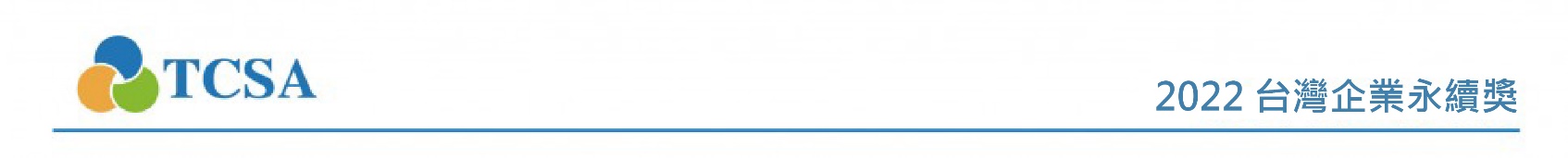 壹、說明：2月6日開始線上報名及繳件，繳件將於4月28日晚上24:00截止(包括線上填寫及上傳資料)。以下欄位皆在TCSA官網線上報名系統進行填寫及繳件動作，超過前項相關期程，系統恕不受理。貳、填寫欄位：參獎中文標題Subject in Chinese：限制20字元(含空白)參獎英文標題Subject in English：限制100字元(含空白)參獎中文摘要Abstract in Chinese：限制500字元(含空白)參獎英文摘要Abstract in English： 限制1200字元(含空白)所提之生物多樣性績效近三年之經費及人力運用狀況：六、績效內容：5,000字元闡述評選構面內容，5,000字元含標點符號及空格等中英文字元，不可貼圖。前述文字內容之圖表可以簡報型式呈現作為補充，以10頁為限，檔案大小限制為5MB之PDF檔案。提交具有標竿作用及領導性地位之佐證資料，並轉檔為10MB以內之PDF檔案。※所有參獎資料均授權主辦單位作為非商業性用途使用，感謝 貴單位的配合年份執行預算(單位：新台幣)執行所需內部人力
（單位：人數）執行所需外部人力
（單位：人數）202020212022